Worthington Primary School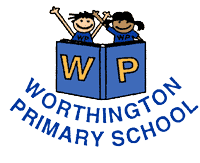 Worthington Road, Sale, Cheshire, M33 2JJTel: 0161 973 3504Fax: 0161 976 3210Headteacher: Mr C N Searleworthington.admin@trafford.gov.uk“We Only Reach for The Highest”_________________________________________________________________________Dear Parents/Carers, During the Summer Term we are aiming to improve the Key Stage 1 outside space by creating various different fun areas for the children to explore and learn. The aim is to not only further develop their knowledge and love for the outdoors but also encourage more wildlife such as birds and bugs onto the school grounds. The current plan is to create an Insect Hotel, a Bird Feeding Station and much more!  The Insect Hotel will be built entirely from recycled materials with the main structure being discarded pallets. The gaps will then be filled with dead wood, pine cones, straw/hay, dry leaves, loose bark and nectar producing plants. We are therefore kindly requesting any of these recycled items that you may want to get rid of from your own garden or place of work. We are also asking for small terracotta pots, bricks, logs, ferns we can plant, shrubs, perennials, metal dustbin lids and old tyres. Finally, the children will be painting a pebble, hiding it and making someone smile with their lovely picture and message. We would therefore be most grateful for any pebbles so that all the children can complete this task. Below are some photographs that illustrate the current plans for the outdoor space. We would also welcome any ideas that some of our green fingered friends may have.  Thank you, Key Stage 1 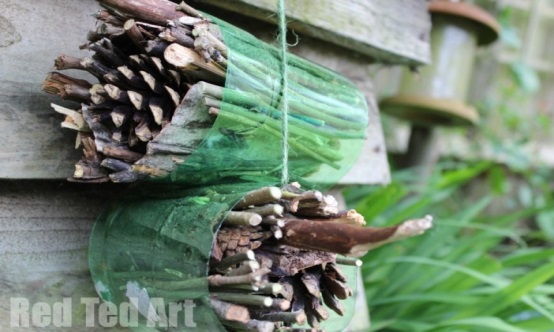 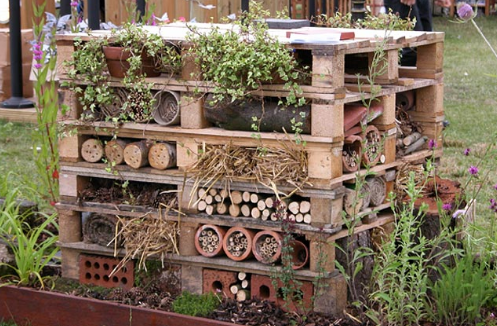 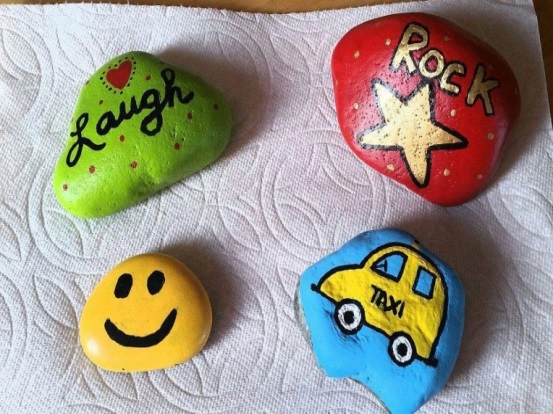 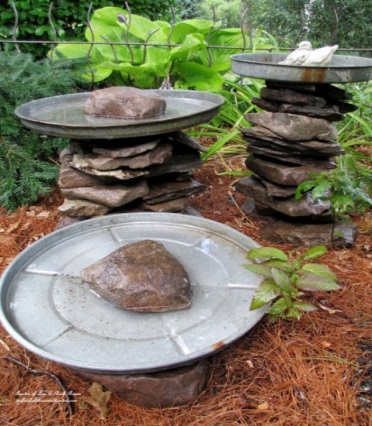 